Angličtina do 19.6.Milí žáci, posílám poslední, ale již dobrovolnou práci v tomto školním roce. Pracovali jste (skoro) všichni výborně.Děkuji i Vašim rodičům, že Vám pomáhali, učili se s Vámi, odesílali úkoly. Byli mými rovnocennými partnery ve Vašem vzdělávání.Přeji Vám všem hezké léto. P. uč. Andrea MarušováKdo se bude nudit, může se podívat v učebnici na str. 56 – 60 PLAY THE GAME!Na těchto stránkách jsou hry na procvičování slovní zásoby. Děti znají z hodin. Hraje se tak, že každý hráč má svoji figurku. Kdo je na řadě, hodí kostkou. Nahlas řekne anglicky číslo a posune se o daný počet dopředu. Anglicky řekne např. It´s a notebook. A hraje další. Můžete se doma vyfotit, jak jste hráli a fotku mi poslat (když budete chtít).A na závěr PÍSNIČKA O PRÁZDNINÁCH, jmenuje se HAPPY HOLIDAY.https://www.youtube.com/watch?v=mYs5ClmpWnk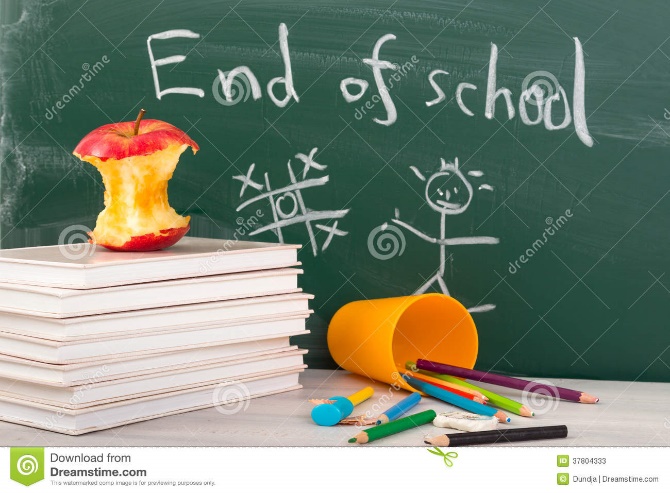 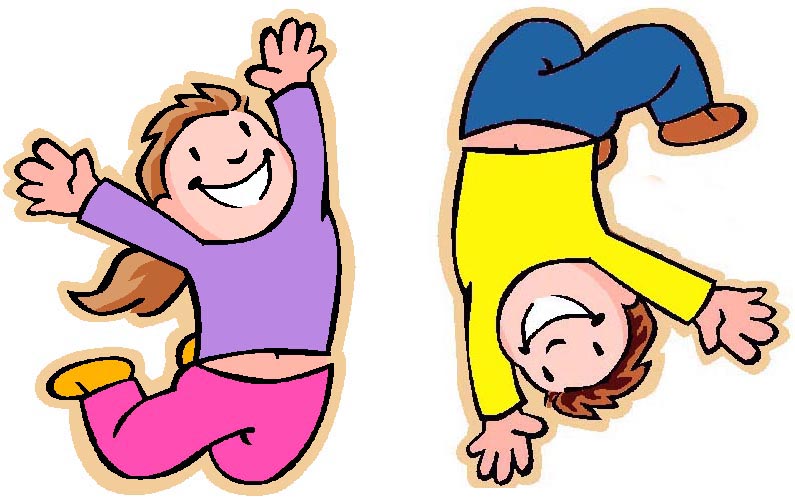 